O B J E D N Á V K Ačíslo :  2023000067ObjednatelObjednatelIČO:IČO:00190560DIČ:CZ00190560CZ00190560CZ00190560CZ00190560CZ00190560CZ00190560CZ00190560CZ00190560CZ00190560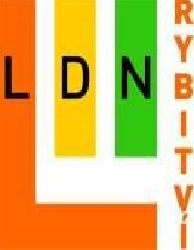 Léčebna dlouhodobě nemocných RybitvíLéčebna dlouhodobě nemocných RybitvíLéčebna dlouhodobě nemocných RybitvíLéčebna dlouhodobě nemocných RybitvíLéčebna dlouhodobě nemocných RybitvíLéčebna dlouhodobě nemocných RybitvíLéčebna dlouhodobě nemocných RybitvíLéčebna dlouhodobě nemocných RybitvíLéčebna dlouhodobě nemocných RybitvíLéčebna dlouhodobě nemocných RybitvíLéčebna dlouhodobě nemocných RybitvíLéčebna dlouhodobě nemocných RybitvíLéčebna dlouhodobě nemocných RybitvíČinžovních domů 139-140Činžovních domů 139-140Činžovních domů 139-140Činžovních domů 139-140Činžovních domů 139-140Činžovních domů 139-140Činžovních domů 139-140Činžovních domů 139-140533 54  Rybitví533 54  Rybitví533 54  Rybitví533 54  Rybitví533 54  Rybitví533 54  RybitvíDodavatelDodavatelIČO:27765938DIČ:CZ27765938TOMGAST Czech Republic s.r.o.TOMGAST Czech Republic s.r.o.TOMGAST Czech Republic s.r.o.TOMGAST Czech Republic s.r.o.TOMGAST Czech Republic s.r.o.TOMGAST Czech Republic s.r.o.Bankovní spojeníBankovní spojeníKomerční banka, a. s.Komerční banka, a. s.Komerční banka, a. s.Komerční banka, a. s.Komerční banka, a. s.Komerční banka, a. s.Bohumínská 1876/2Bohumínská 1876/2Bohumínská 1876/2Bohumínská 1876/2Bohumínská 1876/2Bohumínská 1876/2Číslo účtuČíslo účtuXXXXXXXXXXXXXXXXXXXXXXXXXXXXXXXXXXXXXXXXXXXXXXXXXXXXXXXNové MěstoNové MěstoNové MěstoNové MěstoNové MěstoNové Město735 06  Karviná735 06  Karviná735 06  Karviná735 06  Karviná735 06  Karviná735 06  KarvináObjednáváme:Objednáváme:Objednáváme:NádobíNádobíNádobíNádobíNádobíNádobíNádobíNádobíNádobíNádobíNádobíNádobíObjednáváme u Vás:

4 ks R-VE3753-A29R Podnos jídelní Versa šedý 37 x 53 cm, 726,00 Kč s DPH
4 ks P-9400 Kleště servírovací, 454,96 Kč s DPH
4 ks E-61413 Obracečka perforovaná 51 cm, 1 810,16  Kč s DPH
4 ks E-61412 Obracečka plná 51 cm, 1 742,40 Kč s DPH
3 ks AB-7704-R50 Koš ratan 50 x 29,5 cm, 4 127,38 Kč s DPH
300 ks RAK-BASM30-12 Banquet šálek 300 ml, 58 080,00 Kč s DPH
300 ks RAK-BABW12-12 Banquet šálek na polévku, pr. 12 cm, 43 560,00 Kč s DPH
300 ks RAK-BAFP27-12 Banquet talíř mělký, pr. 27 cm, 61 710,00 Kč s DPH
96 ks RAK-BAFP19-24 Banquet talíř mělký, pr. 19 cm, 11 732,16 Kč s DPH
300 ks ET-951-1 Vésuve vidlička jídelní, 3 630,00 Kč s DPH
300 ks ET-951-2 Vésuve lžíce jídelní, 3 630,00 Kč s DPH
300 ks ET-951-3 Vésuve lžička na kávu, 2 178,00 Kč s DPH
300 ks ET-951-5 Vésuve nůž jídelní, 6 897,00 Kč s DPH
6 ks VC-5550-001 Lžíce 30,5 cm, 1 640,76 Kč s DPH
3 ks W-127-9 Kleště univerzální dl. 23 cm, 272,25 Kč s DPH
1 ks E-49121 Nůž kuchařský 21 cm, 226,27 Kč s DPH
1 ks GM-8355w24 Nůž pečivo 24 cm - černý, 580,80 Kč s DPH
1 ks E-49017 Vidlice 18 cm, 199,65 Kč s DPH 
8 ks E-72850 Naběračka na omastek 0,035 l, 2 865,28Kč s DPH 
8 ks W-4612LA Naběračka Monoblok 0,07 l, 1 529,44 Kč s DPH
12 ks W-4613LA Naběračka Monoblok 0,12 l, 2 933,04 Kč s DPH
12 ks W-4614LA Naběračka Monoblok 0,20 l, 3 194,40 Kč s DPH
16 ks W-4615LA Naběračka Monoblok 0,25 l, 5 459,52 Kč s DPH
8 ks A-208-1 Naběračka Monoblok 0,33 l, 4 065,60 Kč s DPH

Cena celkem s DPH 223 245,- Kč

(Nejsme plátci DPH.)Objednáváme u Vás:

4 ks R-VE3753-A29R Podnos jídelní Versa šedý 37 x 53 cm, 726,00 Kč s DPH
4 ks P-9400 Kleště servírovací, 454,96 Kč s DPH
4 ks E-61413 Obracečka perforovaná 51 cm, 1 810,16  Kč s DPH
4 ks E-61412 Obracečka plná 51 cm, 1 742,40 Kč s DPH
3 ks AB-7704-R50 Koš ratan 50 x 29,5 cm, 4 127,38 Kč s DPH
300 ks RAK-BASM30-12 Banquet šálek 300 ml, 58 080,00 Kč s DPH
300 ks RAK-BABW12-12 Banquet šálek na polévku, pr. 12 cm, 43 560,00 Kč s DPH
300 ks RAK-BAFP27-12 Banquet talíř mělký, pr. 27 cm, 61 710,00 Kč s DPH
96 ks RAK-BAFP19-24 Banquet talíř mělký, pr. 19 cm, 11 732,16 Kč s DPH
300 ks ET-951-1 Vésuve vidlička jídelní, 3 630,00 Kč s DPH
300 ks ET-951-2 Vésuve lžíce jídelní, 3 630,00 Kč s DPH
300 ks ET-951-3 Vésuve lžička na kávu, 2 178,00 Kč s DPH
300 ks ET-951-5 Vésuve nůž jídelní, 6 897,00 Kč s DPH
6 ks VC-5550-001 Lžíce 30,5 cm, 1 640,76 Kč s DPH
3 ks W-127-9 Kleště univerzální dl. 23 cm, 272,25 Kč s DPH
1 ks E-49121 Nůž kuchařský 21 cm, 226,27 Kč s DPH
1 ks GM-8355w24 Nůž pečivo 24 cm - černý, 580,80 Kč s DPH
1 ks E-49017 Vidlice 18 cm, 199,65 Kč s DPH 
8 ks E-72850 Naběračka na omastek 0,035 l, 2 865,28Kč s DPH 
8 ks W-4612LA Naběračka Monoblok 0,07 l, 1 529,44 Kč s DPH
12 ks W-4613LA Naběračka Monoblok 0,12 l, 2 933,04 Kč s DPH
12 ks W-4614LA Naběračka Monoblok 0,20 l, 3 194,40 Kč s DPH
16 ks W-4615LA Naběračka Monoblok 0,25 l, 5 459,52 Kč s DPH
8 ks A-208-1 Naběračka Monoblok 0,33 l, 4 065,60 Kč s DPH

Cena celkem s DPH 223 245,- Kč

(Nejsme plátci DPH.)Objednáváme u Vás:

4 ks R-VE3753-A29R Podnos jídelní Versa šedý 37 x 53 cm, 726,00 Kč s DPH
4 ks P-9400 Kleště servírovací, 454,96 Kč s DPH
4 ks E-61413 Obracečka perforovaná 51 cm, 1 810,16  Kč s DPH
4 ks E-61412 Obracečka plná 51 cm, 1 742,40 Kč s DPH
3 ks AB-7704-R50 Koš ratan 50 x 29,5 cm, 4 127,38 Kč s DPH
300 ks RAK-BASM30-12 Banquet šálek 300 ml, 58 080,00 Kč s DPH
300 ks RAK-BABW12-12 Banquet šálek na polévku, pr. 12 cm, 43 560,00 Kč s DPH
300 ks RAK-BAFP27-12 Banquet talíř mělký, pr. 27 cm, 61 710,00 Kč s DPH
96 ks RAK-BAFP19-24 Banquet talíř mělký, pr. 19 cm, 11 732,16 Kč s DPH
300 ks ET-951-1 Vésuve vidlička jídelní, 3 630,00 Kč s DPH
300 ks ET-951-2 Vésuve lžíce jídelní, 3 630,00 Kč s DPH
300 ks ET-951-3 Vésuve lžička na kávu, 2 178,00 Kč s DPH
300 ks ET-951-5 Vésuve nůž jídelní, 6 897,00 Kč s DPH
6 ks VC-5550-001 Lžíce 30,5 cm, 1 640,76 Kč s DPH
3 ks W-127-9 Kleště univerzální dl. 23 cm, 272,25 Kč s DPH
1 ks E-49121 Nůž kuchařský 21 cm, 226,27 Kč s DPH
1 ks GM-8355w24 Nůž pečivo 24 cm - černý, 580,80 Kč s DPH
1 ks E-49017 Vidlice 18 cm, 199,65 Kč s DPH 
8 ks E-72850 Naběračka na omastek 0,035 l, 2 865,28Kč s DPH 
8 ks W-4612LA Naběračka Monoblok 0,07 l, 1 529,44 Kč s DPH
12 ks W-4613LA Naběračka Monoblok 0,12 l, 2 933,04 Kč s DPH
12 ks W-4614LA Naběračka Monoblok 0,20 l, 3 194,40 Kč s DPH
16 ks W-4615LA Naběračka Monoblok 0,25 l, 5 459,52 Kč s DPH
8 ks A-208-1 Naběračka Monoblok 0,33 l, 4 065,60 Kč s DPH

Cena celkem s DPH 223 245,- Kč

(Nejsme plátci DPH.)Objednáváme u Vás:

4 ks R-VE3753-A29R Podnos jídelní Versa šedý 37 x 53 cm, 726,00 Kč s DPH
4 ks P-9400 Kleště servírovací, 454,96 Kč s DPH
4 ks E-61413 Obracečka perforovaná 51 cm, 1 810,16  Kč s DPH
4 ks E-61412 Obracečka plná 51 cm, 1 742,40 Kč s DPH
3 ks AB-7704-R50 Koš ratan 50 x 29,5 cm, 4 127,38 Kč s DPH
300 ks RAK-BASM30-12 Banquet šálek 300 ml, 58 080,00 Kč s DPH
300 ks RAK-BABW12-12 Banquet šálek na polévku, pr. 12 cm, 43 560,00 Kč s DPH
300 ks RAK-BAFP27-12 Banquet talíř mělký, pr. 27 cm, 61 710,00 Kč s DPH
96 ks RAK-BAFP19-24 Banquet talíř mělký, pr. 19 cm, 11 732,16 Kč s DPH
300 ks ET-951-1 Vésuve vidlička jídelní, 3 630,00 Kč s DPH
300 ks ET-951-2 Vésuve lžíce jídelní, 3 630,00 Kč s DPH
300 ks ET-951-3 Vésuve lžička na kávu, 2 178,00 Kč s DPH
300 ks ET-951-5 Vésuve nůž jídelní, 6 897,00 Kč s DPH
6 ks VC-5550-001 Lžíce 30,5 cm, 1 640,76 Kč s DPH
3 ks W-127-9 Kleště univerzální dl. 23 cm, 272,25 Kč s DPH
1 ks E-49121 Nůž kuchařský 21 cm, 226,27 Kč s DPH
1 ks GM-8355w24 Nůž pečivo 24 cm - černý, 580,80 Kč s DPH
1 ks E-49017 Vidlice 18 cm, 199,65 Kč s DPH 
8 ks E-72850 Naběračka na omastek 0,035 l, 2 865,28Kč s DPH 
8 ks W-4612LA Naběračka Monoblok 0,07 l, 1 529,44 Kč s DPH
12 ks W-4613LA Naběračka Monoblok 0,12 l, 2 933,04 Kč s DPH
12 ks W-4614LA Naběračka Monoblok 0,20 l, 3 194,40 Kč s DPH
16 ks W-4615LA Naběračka Monoblok 0,25 l, 5 459,52 Kč s DPH
8 ks A-208-1 Naběračka Monoblok 0,33 l, 4 065,60 Kč s DPH

Cena celkem s DPH 223 245,- Kč

(Nejsme plátci DPH.)Objednáváme u Vás:

4 ks R-VE3753-A29R Podnos jídelní Versa šedý 37 x 53 cm, 726,00 Kč s DPH
4 ks P-9400 Kleště servírovací, 454,96 Kč s DPH
4 ks E-61413 Obracečka perforovaná 51 cm, 1 810,16  Kč s DPH
4 ks E-61412 Obracečka plná 51 cm, 1 742,40 Kč s DPH
3 ks AB-7704-R50 Koš ratan 50 x 29,5 cm, 4 127,38 Kč s DPH
300 ks RAK-BASM30-12 Banquet šálek 300 ml, 58 080,00 Kč s DPH
300 ks RAK-BABW12-12 Banquet šálek na polévku, pr. 12 cm, 43 560,00 Kč s DPH
300 ks RAK-BAFP27-12 Banquet talíř mělký, pr. 27 cm, 61 710,00 Kč s DPH
96 ks RAK-BAFP19-24 Banquet talíř mělký, pr. 19 cm, 11 732,16 Kč s DPH
300 ks ET-951-1 Vésuve vidlička jídelní, 3 630,00 Kč s DPH
300 ks ET-951-2 Vésuve lžíce jídelní, 3 630,00 Kč s DPH
300 ks ET-951-3 Vésuve lžička na kávu, 2 178,00 Kč s DPH
300 ks ET-951-5 Vésuve nůž jídelní, 6 897,00 Kč s DPH
6 ks VC-5550-001 Lžíce 30,5 cm, 1 640,76 Kč s DPH
3 ks W-127-9 Kleště univerzální dl. 23 cm, 272,25 Kč s DPH
1 ks E-49121 Nůž kuchařský 21 cm, 226,27 Kč s DPH
1 ks GM-8355w24 Nůž pečivo 24 cm - černý, 580,80 Kč s DPH
1 ks E-49017 Vidlice 18 cm, 199,65 Kč s DPH 
8 ks E-72850 Naběračka na omastek 0,035 l, 2 865,28Kč s DPH 
8 ks W-4612LA Naběračka Monoblok 0,07 l, 1 529,44 Kč s DPH
12 ks W-4613LA Naběračka Monoblok 0,12 l, 2 933,04 Kč s DPH
12 ks W-4614LA Naběračka Monoblok 0,20 l, 3 194,40 Kč s DPH
16 ks W-4615LA Naběračka Monoblok 0,25 l, 5 459,52 Kč s DPH
8 ks A-208-1 Naběračka Monoblok 0,33 l, 4 065,60 Kč s DPH

Cena celkem s DPH 223 245,- Kč

(Nejsme plátci DPH.)Objednáváme u Vás:

4 ks R-VE3753-A29R Podnos jídelní Versa šedý 37 x 53 cm, 726,00 Kč s DPH
4 ks P-9400 Kleště servírovací, 454,96 Kč s DPH
4 ks E-61413 Obracečka perforovaná 51 cm, 1 810,16  Kč s DPH
4 ks E-61412 Obracečka plná 51 cm, 1 742,40 Kč s DPH
3 ks AB-7704-R50 Koš ratan 50 x 29,5 cm, 4 127,38 Kč s DPH
300 ks RAK-BASM30-12 Banquet šálek 300 ml, 58 080,00 Kč s DPH
300 ks RAK-BABW12-12 Banquet šálek na polévku, pr. 12 cm, 43 560,00 Kč s DPH
300 ks RAK-BAFP27-12 Banquet talíř mělký, pr. 27 cm, 61 710,00 Kč s DPH
96 ks RAK-BAFP19-24 Banquet talíř mělký, pr. 19 cm, 11 732,16 Kč s DPH
300 ks ET-951-1 Vésuve vidlička jídelní, 3 630,00 Kč s DPH
300 ks ET-951-2 Vésuve lžíce jídelní, 3 630,00 Kč s DPH
300 ks ET-951-3 Vésuve lžička na kávu, 2 178,00 Kč s DPH
300 ks ET-951-5 Vésuve nůž jídelní, 6 897,00 Kč s DPH
6 ks VC-5550-001 Lžíce 30,5 cm, 1 640,76 Kč s DPH
3 ks W-127-9 Kleště univerzální dl. 23 cm, 272,25 Kč s DPH
1 ks E-49121 Nůž kuchařský 21 cm, 226,27 Kč s DPH
1 ks GM-8355w24 Nůž pečivo 24 cm - černý, 580,80 Kč s DPH
1 ks E-49017 Vidlice 18 cm, 199,65 Kč s DPH 
8 ks E-72850 Naběračka na omastek 0,035 l, 2 865,28Kč s DPH 
8 ks W-4612LA Naběračka Monoblok 0,07 l, 1 529,44 Kč s DPH
12 ks W-4613LA Naběračka Monoblok 0,12 l, 2 933,04 Kč s DPH
12 ks W-4614LA Naběračka Monoblok 0,20 l, 3 194,40 Kč s DPH
16 ks W-4615LA Naběračka Monoblok 0,25 l, 5 459,52 Kč s DPH
8 ks A-208-1 Naběračka Monoblok 0,33 l, 4 065,60 Kč s DPH

Cena celkem s DPH 223 245,- Kč

(Nejsme plátci DPH.)Objednáváme u Vás:

4 ks R-VE3753-A29R Podnos jídelní Versa šedý 37 x 53 cm, 726,00 Kč s DPH
4 ks P-9400 Kleště servírovací, 454,96 Kč s DPH
4 ks E-61413 Obracečka perforovaná 51 cm, 1 810,16  Kč s DPH
4 ks E-61412 Obracečka plná 51 cm, 1 742,40 Kč s DPH
3 ks AB-7704-R50 Koš ratan 50 x 29,5 cm, 4 127,38 Kč s DPH
300 ks RAK-BASM30-12 Banquet šálek 300 ml, 58 080,00 Kč s DPH
300 ks RAK-BABW12-12 Banquet šálek na polévku, pr. 12 cm, 43 560,00 Kč s DPH
300 ks RAK-BAFP27-12 Banquet talíř mělký, pr. 27 cm, 61 710,00 Kč s DPH
96 ks RAK-BAFP19-24 Banquet talíř mělký, pr. 19 cm, 11 732,16 Kč s DPH
300 ks ET-951-1 Vésuve vidlička jídelní, 3 630,00 Kč s DPH
300 ks ET-951-2 Vésuve lžíce jídelní, 3 630,00 Kč s DPH
300 ks ET-951-3 Vésuve lžička na kávu, 2 178,00 Kč s DPH
300 ks ET-951-5 Vésuve nůž jídelní, 6 897,00 Kč s DPH
6 ks VC-5550-001 Lžíce 30,5 cm, 1 640,76 Kč s DPH
3 ks W-127-9 Kleště univerzální dl. 23 cm, 272,25 Kč s DPH
1 ks E-49121 Nůž kuchařský 21 cm, 226,27 Kč s DPH
1 ks GM-8355w24 Nůž pečivo 24 cm - černý, 580,80 Kč s DPH
1 ks E-49017 Vidlice 18 cm, 199,65 Kč s DPH 
8 ks E-72850 Naběračka na omastek 0,035 l, 2 865,28Kč s DPH 
8 ks W-4612LA Naběračka Monoblok 0,07 l, 1 529,44 Kč s DPH
12 ks W-4613LA Naběračka Monoblok 0,12 l, 2 933,04 Kč s DPH
12 ks W-4614LA Naběračka Monoblok 0,20 l, 3 194,40 Kč s DPH
16 ks W-4615LA Naběračka Monoblok 0,25 l, 5 459,52 Kč s DPH
8 ks A-208-1 Naběračka Monoblok 0,33 l, 4 065,60 Kč s DPH

Cena celkem s DPH 223 245,- Kč

(Nejsme plátci DPH.)Objednáváme u Vás:

4 ks R-VE3753-A29R Podnos jídelní Versa šedý 37 x 53 cm, 726,00 Kč s DPH
4 ks P-9400 Kleště servírovací, 454,96 Kč s DPH
4 ks E-61413 Obracečka perforovaná 51 cm, 1 810,16  Kč s DPH
4 ks E-61412 Obracečka plná 51 cm, 1 742,40 Kč s DPH
3 ks AB-7704-R50 Koš ratan 50 x 29,5 cm, 4 127,38 Kč s DPH
300 ks RAK-BASM30-12 Banquet šálek 300 ml, 58 080,00 Kč s DPH
300 ks RAK-BABW12-12 Banquet šálek na polévku, pr. 12 cm, 43 560,00 Kč s DPH
300 ks RAK-BAFP27-12 Banquet talíř mělký, pr. 27 cm, 61 710,00 Kč s DPH
96 ks RAK-BAFP19-24 Banquet talíř mělký, pr. 19 cm, 11 732,16 Kč s DPH
300 ks ET-951-1 Vésuve vidlička jídelní, 3 630,00 Kč s DPH
300 ks ET-951-2 Vésuve lžíce jídelní, 3 630,00 Kč s DPH
300 ks ET-951-3 Vésuve lžička na kávu, 2 178,00 Kč s DPH
300 ks ET-951-5 Vésuve nůž jídelní, 6 897,00 Kč s DPH
6 ks VC-5550-001 Lžíce 30,5 cm, 1 640,76 Kč s DPH
3 ks W-127-9 Kleště univerzální dl. 23 cm, 272,25 Kč s DPH
1 ks E-49121 Nůž kuchařský 21 cm, 226,27 Kč s DPH
1 ks GM-8355w24 Nůž pečivo 24 cm - černý, 580,80 Kč s DPH
1 ks E-49017 Vidlice 18 cm, 199,65 Kč s DPH 
8 ks E-72850 Naběračka na omastek 0,035 l, 2 865,28Kč s DPH 
8 ks W-4612LA Naběračka Monoblok 0,07 l, 1 529,44 Kč s DPH
12 ks W-4613LA Naběračka Monoblok 0,12 l, 2 933,04 Kč s DPH
12 ks W-4614LA Naběračka Monoblok 0,20 l, 3 194,40 Kč s DPH
16 ks W-4615LA Naběračka Monoblok 0,25 l, 5 459,52 Kč s DPH
8 ks A-208-1 Naběračka Monoblok 0,33 l, 4 065,60 Kč s DPH

Cena celkem s DPH 223 245,- Kč

(Nejsme plátci DPH.)Objednáváme u Vás:

4 ks R-VE3753-A29R Podnos jídelní Versa šedý 37 x 53 cm, 726,00 Kč s DPH
4 ks P-9400 Kleště servírovací, 454,96 Kč s DPH
4 ks E-61413 Obracečka perforovaná 51 cm, 1 810,16  Kč s DPH
4 ks E-61412 Obracečka plná 51 cm, 1 742,40 Kč s DPH
3 ks AB-7704-R50 Koš ratan 50 x 29,5 cm, 4 127,38 Kč s DPH
300 ks RAK-BASM30-12 Banquet šálek 300 ml, 58 080,00 Kč s DPH
300 ks RAK-BABW12-12 Banquet šálek na polévku, pr. 12 cm, 43 560,00 Kč s DPH
300 ks RAK-BAFP27-12 Banquet talíř mělký, pr. 27 cm, 61 710,00 Kč s DPH
96 ks RAK-BAFP19-24 Banquet talíř mělký, pr. 19 cm, 11 732,16 Kč s DPH
300 ks ET-951-1 Vésuve vidlička jídelní, 3 630,00 Kč s DPH
300 ks ET-951-2 Vésuve lžíce jídelní, 3 630,00 Kč s DPH
300 ks ET-951-3 Vésuve lžička na kávu, 2 178,00 Kč s DPH
300 ks ET-951-5 Vésuve nůž jídelní, 6 897,00 Kč s DPH
6 ks VC-5550-001 Lžíce 30,5 cm, 1 640,76 Kč s DPH
3 ks W-127-9 Kleště univerzální dl. 23 cm, 272,25 Kč s DPH
1 ks E-49121 Nůž kuchařský 21 cm, 226,27 Kč s DPH
1 ks GM-8355w24 Nůž pečivo 24 cm - černý, 580,80 Kč s DPH
1 ks E-49017 Vidlice 18 cm, 199,65 Kč s DPH 
8 ks E-72850 Naběračka na omastek 0,035 l, 2 865,28Kč s DPH 
8 ks W-4612LA Naběračka Monoblok 0,07 l, 1 529,44 Kč s DPH
12 ks W-4613LA Naběračka Monoblok 0,12 l, 2 933,04 Kč s DPH
12 ks W-4614LA Naběračka Monoblok 0,20 l, 3 194,40 Kč s DPH
16 ks W-4615LA Naběračka Monoblok 0,25 l, 5 459,52 Kč s DPH
8 ks A-208-1 Naběračka Monoblok 0,33 l, 4 065,60 Kč s DPH

Cena celkem s DPH 223 245,- Kč

(Nejsme plátci DPH.)Objednáváme u Vás:

4 ks R-VE3753-A29R Podnos jídelní Versa šedý 37 x 53 cm, 726,00 Kč s DPH
4 ks P-9400 Kleště servírovací, 454,96 Kč s DPH
4 ks E-61413 Obracečka perforovaná 51 cm, 1 810,16  Kč s DPH
4 ks E-61412 Obracečka plná 51 cm, 1 742,40 Kč s DPH
3 ks AB-7704-R50 Koš ratan 50 x 29,5 cm, 4 127,38 Kč s DPH
300 ks RAK-BASM30-12 Banquet šálek 300 ml, 58 080,00 Kč s DPH
300 ks RAK-BABW12-12 Banquet šálek na polévku, pr. 12 cm, 43 560,00 Kč s DPH
300 ks RAK-BAFP27-12 Banquet talíř mělký, pr. 27 cm, 61 710,00 Kč s DPH
96 ks RAK-BAFP19-24 Banquet talíř mělký, pr. 19 cm, 11 732,16 Kč s DPH
300 ks ET-951-1 Vésuve vidlička jídelní, 3 630,00 Kč s DPH
300 ks ET-951-2 Vésuve lžíce jídelní, 3 630,00 Kč s DPH
300 ks ET-951-3 Vésuve lžička na kávu, 2 178,00 Kč s DPH
300 ks ET-951-5 Vésuve nůž jídelní, 6 897,00 Kč s DPH
6 ks VC-5550-001 Lžíce 30,5 cm, 1 640,76 Kč s DPH
3 ks W-127-9 Kleště univerzální dl. 23 cm, 272,25 Kč s DPH
1 ks E-49121 Nůž kuchařský 21 cm, 226,27 Kč s DPH
1 ks GM-8355w24 Nůž pečivo 24 cm - černý, 580,80 Kč s DPH
1 ks E-49017 Vidlice 18 cm, 199,65 Kč s DPH 
8 ks E-72850 Naběračka na omastek 0,035 l, 2 865,28Kč s DPH 
8 ks W-4612LA Naběračka Monoblok 0,07 l, 1 529,44 Kč s DPH
12 ks W-4613LA Naběračka Monoblok 0,12 l, 2 933,04 Kč s DPH
12 ks W-4614LA Naběračka Monoblok 0,20 l, 3 194,40 Kč s DPH
16 ks W-4615LA Naběračka Monoblok 0,25 l, 5 459,52 Kč s DPH
8 ks A-208-1 Naběračka Monoblok 0,33 l, 4 065,60 Kč s DPH

Cena celkem s DPH 223 245,- Kč

(Nejsme plátci DPH.)Objednáváme u Vás:

4 ks R-VE3753-A29R Podnos jídelní Versa šedý 37 x 53 cm, 726,00 Kč s DPH
4 ks P-9400 Kleště servírovací, 454,96 Kč s DPH
4 ks E-61413 Obracečka perforovaná 51 cm, 1 810,16  Kč s DPH
4 ks E-61412 Obracečka plná 51 cm, 1 742,40 Kč s DPH
3 ks AB-7704-R50 Koš ratan 50 x 29,5 cm, 4 127,38 Kč s DPH
300 ks RAK-BASM30-12 Banquet šálek 300 ml, 58 080,00 Kč s DPH
300 ks RAK-BABW12-12 Banquet šálek na polévku, pr. 12 cm, 43 560,00 Kč s DPH
300 ks RAK-BAFP27-12 Banquet talíř mělký, pr. 27 cm, 61 710,00 Kč s DPH
96 ks RAK-BAFP19-24 Banquet talíř mělký, pr. 19 cm, 11 732,16 Kč s DPH
300 ks ET-951-1 Vésuve vidlička jídelní, 3 630,00 Kč s DPH
300 ks ET-951-2 Vésuve lžíce jídelní, 3 630,00 Kč s DPH
300 ks ET-951-3 Vésuve lžička na kávu, 2 178,00 Kč s DPH
300 ks ET-951-5 Vésuve nůž jídelní, 6 897,00 Kč s DPH
6 ks VC-5550-001 Lžíce 30,5 cm, 1 640,76 Kč s DPH
3 ks W-127-9 Kleště univerzální dl. 23 cm, 272,25 Kč s DPH
1 ks E-49121 Nůž kuchařský 21 cm, 226,27 Kč s DPH
1 ks GM-8355w24 Nůž pečivo 24 cm - černý, 580,80 Kč s DPH
1 ks E-49017 Vidlice 18 cm, 199,65 Kč s DPH 
8 ks E-72850 Naběračka na omastek 0,035 l, 2 865,28Kč s DPH 
8 ks W-4612LA Naběračka Monoblok 0,07 l, 1 529,44 Kč s DPH
12 ks W-4613LA Naběračka Monoblok 0,12 l, 2 933,04 Kč s DPH
12 ks W-4614LA Naběračka Monoblok 0,20 l, 3 194,40 Kč s DPH
16 ks W-4615LA Naběračka Monoblok 0,25 l, 5 459,52 Kč s DPH
8 ks A-208-1 Naběračka Monoblok 0,33 l, 4 065,60 Kč s DPH

Cena celkem s DPH 223 245,- Kč

(Nejsme plátci DPH.)Objednáváme u Vás:

4 ks R-VE3753-A29R Podnos jídelní Versa šedý 37 x 53 cm, 726,00 Kč s DPH
4 ks P-9400 Kleště servírovací, 454,96 Kč s DPH
4 ks E-61413 Obracečka perforovaná 51 cm, 1 810,16  Kč s DPH
4 ks E-61412 Obracečka plná 51 cm, 1 742,40 Kč s DPH
3 ks AB-7704-R50 Koš ratan 50 x 29,5 cm, 4 127,38 Kč s DPH
300 ks RAK-BASM30-12 Banquet šálek 300 ml, 58 080,00 Kč s DPH
300 ks RAK-BABW12-12 Banquet šálek na polévku, pr. 12 cm, 43 560,00 Kč s DPH
300 ks RAK-BAFP27-12 Banquet talíř mělký, pr. 27 cm, 61 710,00 Kč s DPH
96 ks RAK-BAFP19-24 Banquet talíř mělký, pr. 19 cm, 11 732,16 Kč s DPH
300 ks ET-951-1 Vésuve vidlička jídelní, 3 630,00 Kč s DPH
300 ks ET-951-2 Vésuve lžíce jídelní, 3 630,00 Kč s DPH
300 ks ET-951-3 Vésuve lžička na kávu, 2 178,00 Kč s DPH
300 ks ET-951-5 Vésuve nůž jídelní, 6 897,00 Kč s DPH
6 ks VC-5550-001 Lžíce 30,5 cm, 1 640,76 Kč s DPH
3 ks W-127-9 Kleště univerzální dl. 23 cm, 272,25 Kč s DPH
1 ks E-49121 Nůž kuchařský 21 cm, 226,27 Kč s DPH
1 ks GM-8355w24 Nůž pečivo 24 cm - černý, 580,80 Kč s DPH
1 ks E-49017 Vidlice 18 cm, 199,65 Kč s DPH 
8 ks E-72850 Naběračka na omastek 0,035 l, 2 865,28Kč s DPH 
8 ks W-4612LA Naběračka Monoblok 0,07 l, 1 529,44 Kč s DPH
12 ks W-4613LA Naběračka Monoblok 0,12 l, 2 933,04 Kč s DPH
12 ks W-4614LA Naběračka Monoblok 0,20 l, 3 194,40 Kč s DPH
16 ks W-4615LA Naběračka Monoblok 0,25 l, 5 459,52 Kč s DPH
8 ks A-208-1 Naběračka Monoblok 0,33 l, 4 065,60 Kč s DPH

Cena celkem s DPH 223 245,- Kč

(Nejsme plátci DPH.)Objednáváme u Vás:

4 ks R-VE3753-A29R Podnos jídelní Versa šedý 37 x 53 cm, 726,00 Kč s DPH
4 ks P-9400 Kleště servírovací, 454,96 Kč s DPH
4 ks E-61413 Obracečka perforovaná 51 cm, 1 810,16  Kč s DPH
4 ks E-61412 Obracečka plná 51 cm, 1 742,40 Kč s DPH
3 ks AB-7704-R50 Koš ratan 50 x 29,5 cm, 4 127,38 Kč s DPH
300 ks RAK-BASM30-12 Banquet šálek 300 ml, 58 080,00 Kč s DPH
300 ks RAK-BABW12-12 Banquet šálek na polévku, pr. 12 cm, 43 560,00 Kč s DPH
300 ks RAK-BAFP27-12 Banquet talíř mělký, pr. 27 cm, 61 710,00 Kč s DPH
96 ks RAK-BAFP19-24 Banquet talíř mělký, pr. 19 cm, 11 732,16 Kč s DPH
300 ks ET-951-1 Vésuve vidlička jídelní, 3 630,00 Kč s DPH
300 ks ET-951-2 Vésuve lžíce jídelní, 3 630,00 Kč s DPH
300 ks ET-951-3 Vésuve lžička na kávu, 2 178,00 Kč s DPH
300 ks ET-951-5 Vésuve nůž jídelní, 6 897,00 Kč s DPH
6 ks VC-5550-001 Lžíce 30,5 cm, 1 640,76 Kč s DPH
3 ks W-127-9 Kleště univerzální dl. 23 cm, 272,25 Kč s DPH
1 ks E-49121 Nůž kuchařský 21 cm, 226,27 Kč s DPH
1 ks GM-8355w24 Nůž pečivo 24 cm - černý, 580,80 Kč s DPH
1 ks E-49017 Vidlice 18 cm, 199,65 Kč s DPH 
8 ks E-72850 Naběračka na omastek 0,035 l, 2 865,28Kč s DPH 
8 ks W-4612LA Naběračka Monoblok 0,07 l, 1 529,44 Kč s DPH
12 ks W-4613LA Naběračka Monoblok 0,12 l, 2 933,04 Kč s DPH
12 ks W-4614LA Naběračka Monoblok 0,20 l, 3 194,40 Kč s DPH
16 ks W-4615LA Naběračka Monoblok 0,25 l, 5 459,52 Kč s DPH
8 ks A-208-1 Naběračka Monoblok 0,33 l, 4 065,60 Kč s DPH

Cena celkem s DPH 223 245,- Kč

(Nejsme plátci DPH.)Objednáváme u Vás:

4 ks R-VE3753-A29R Podnos jídelní Versa šedý 37 x 53 cm, 726,00 Kč s DPH
4 ks P-9400 Kleště servírovací, 454,96 Kč s DPH
4 ks E-61413 Obracečka perforovaná 51 cm, 1 810,16  Kč s DPH
4 ks E-61412 Obracečka plná 51 cm, 1 742,40 Kč s DPH
3 ks AB-7704-R50 Koš ratan 50 x 29,5 cm, 4 127,38 Kč s DPH
300 ks RAK-BASM30-12 Banquet šálek 300 ml, 58 080,00 Kč s DPH
300 ks RAK-BABW12-12 Banquet šálek na polévku, pr. 12 cm, 43 560,00 Kč s DPH
300 ks RAK-BAFP27-12 Banquet talíř mělký, pr. 27 cm, 61 710,00 Kč s DPH
96 ks RAK-BAFP19-24 Banquet talíř mělký, pr. 19 cm, 11 732,16 Kč s DPH
300 ks ET-951-1 Vésuve vidlička jídelní, 3 630,00 Kč s DPH
300 ks ET-951-2 Vésuve lžíce jídelní, 3 630,00 Kč s DPH
300 ks ET-951-3 Vésuve lžička na kávu, 2 178,00 Kč s DPH
300 ks ET-951-5 Vésuve nůž jídelní, 6 897,00 Kč s DPH
6 ks VC-5550-001 Lžíce 30,5 cm, 1 640,76 Kč s DPH
3 ks W-127-9 Kleště univerzální dl. 23 cm, 272,25 Kč s DPH
1 ks E-49121 Nůž kuchařský 21 cm, 226,27 Kč s DPH
1 ks GM-8355w24 Nůž pečivo 24 cm - černý, 580,80 Kč s DPH
1 ks E-49017 Vidlice 18 cm, 199,65 Kč s DPH 
8 ks E-72850 Naběračka na omastek 0,035 l, 2 865,28Kč s DPH 
8 ks W-4612LA Naběračka Monoblok 0,07 l, 1 529,44 Kč s DPH
12 ks W-4613LA Naběračka Monoblok 0,12 l, 2 933,04 Kč s DPH
12 ks W-4614LA Naběračka Monoblok 0,20 l, 3 194,40 Kč s DPH
16 ks W-4615LA Naběračka Monoblok 0,25 l, 5 459,52 Kč s DPH
8 ks A-208-1 Naběračka Monoblok 0,33 l, 4 065,60 Kč s DPH

Cena celkem s DPH 223 245,- Kč

(Nejsme plátci DPH.)Objednáváme u Vás:

4 ks R-VE3753-A29R Podnos jídelní Versa šedý 37 x 53 cm, 726,00 Kč s DPH
4 ks P-9400 Kleště servírovací, 454,96 Kč s DPH
4 ks E-61413 Obracečka perforovaná 51 cm, 1 810,16  Kč s DPH
4 ks E-61412 Obracečka plná 51 cm, 1 742,40 Kč s DPH
3 ks AB-7704-R50 Koš ratan 50 x 29,5 cm, 4 127,38 Kč s DPH
300 ks RAK-BASM30-12 Banquet šálek 300 ml, 58 080,00 Kč s DPH
300 ks RAK-BABW12-12 Banquet šálek na polévku, pr. 12 cm, 43 560,00 Kč s DPH
300 ks RAK-BAFP27-12 Banquet talíř mělký, pr. 27 cm, 61 710,00 Kč s DPH
96 ks RAK-BAFP19-24 Banquet talíř mělký, pr. 19 cm, 11 732,16 Kč s DPH
300 ks ET-951-1 Vésuve vidlička jídelní, 3 630,00 Kč s DPH
300 ks ET-951-2 Vésuve lžíce jídelní, 3 630,00 Kč s DPH
300 ks ET-951-3 Vésuve lžička na kávu, 2 178,00 Kč s DPH
300 ks ET-951-5 Vésuve nůž jídelní, 6 897,00 Kč s DPH
6 ks VC-5550-001 Lžíce 30,5 cm, 1 640,76 Kč s DPH
3 ks W-127-9 Kleště univerzální dl. 23 cm, 272,25 Kč s DPH
1 ks E-49121 Nůž kuchařský 21 cm, 226,27 Kč s DPH
1 ks GM-8355w24 Nůž pečivo 24 cm - černý, 580,80 Kč s DPH
1 ks E-49017 Vidlice 18 cm, 199,65 Kč s DPH 
8 ks E-72850 Naběračka na omastek 0,035 l, 2 865,28Kč s DPH 
8 ks W-4612LA Naběračka Monoblok 0,07 l, 1 529,44 Kč s DPH
12 ks W-4613LA Naběračka Monoblok 0,12 l, 2 933,04 Kč s DPH
12 ks W-4614LA Naběračka Monoblok 0,20 l, 3 194,40 Kč s DPH
16 ks W-4615LA Naběračka Monoblok 0,25 l, 5 459,52 Kč s DPH
8 ks A-208-1 Naběračka Monoblok 0,33 l, 4 065,60 Kč s DPH

Cena celkem s DPH 223 245,- Kč

(Nejsme plátci DPH.)V  RybitvíV  RybitvíDne:15.12.2023Vyřizuje:XXXXXXXXXTelefon:XXXXXXXXXE-mail:XXXXXXXXXOrganizace je zapsána v obchodním rejstříku Pr 710 vedená u rejstříkového soudu v Hradci Králové. Nejsme plátci DPH.Organizace je zapsána v obchodním rejstříku Pr 710 vedená u rejstříkového soudu v Hradci Králové. Nejsme plátci DPH.